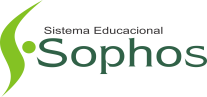 REVISÃO I -  BILÍNGUEAtenção:  Segue link de apoio, assistir até o tempo 00min56seg) https://www.youtube.com/watch?v=Ma5EMrurTmU1. Leia o nome das partes do rosto na página seguinte. Após isso, corte e cole nos lugares corretos.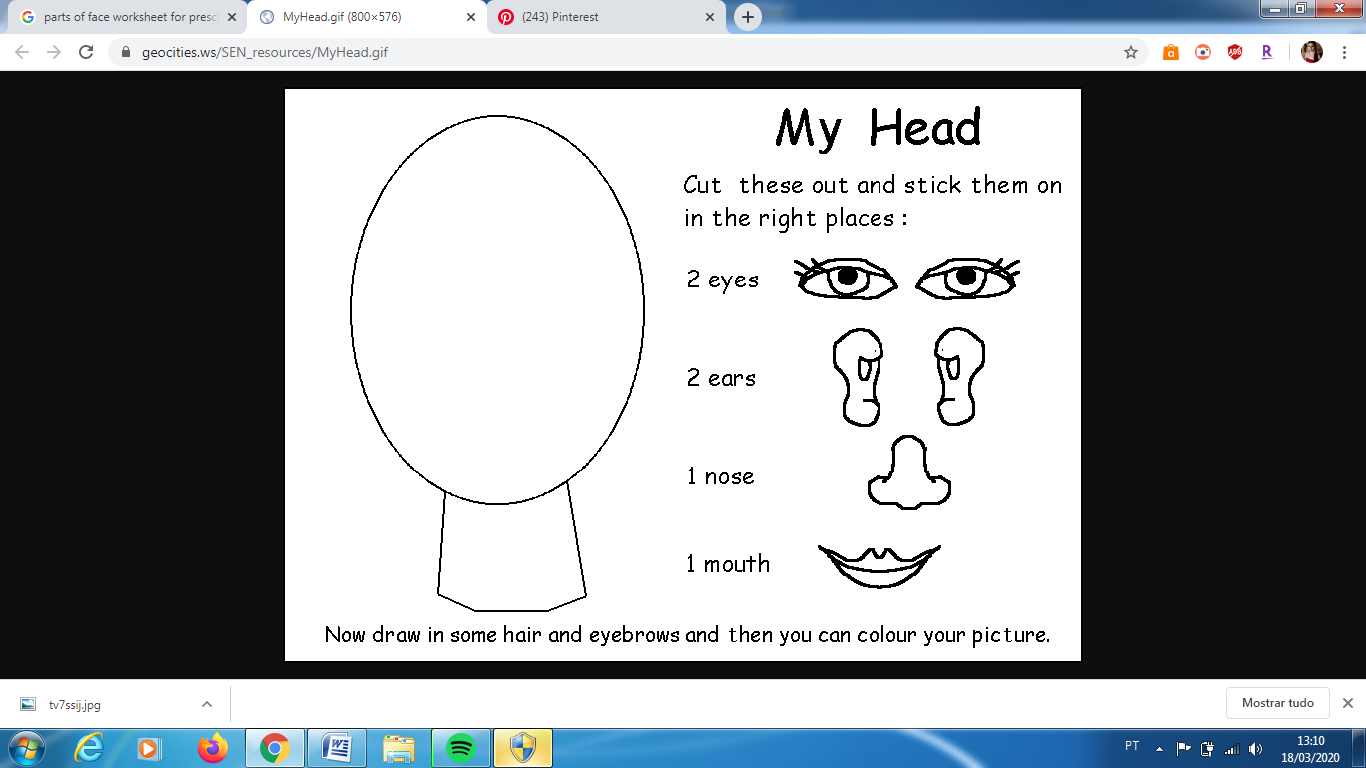 